	KILPAILUVAHVISTUS	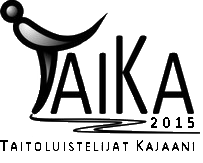 	31.1.2022     Kutsukilpailut Tähtisarjoille 12.2.2022Taitoluistelijat Kajaani ry kiittää ilmoittautumisestanne ja vahvistaa osallistumisenne kilpailuun.Paikka	       Kajaanin Jäähallin, Kuntokatu 13, 87100 KajaaniSäännöt	Kilpailussa noudatetaan STLL:n kilpailusääntöjä kaudelle 2021-2022.Arviointi	Käytössä on suorituksen arvionti ja laajennettu tähtiarviointiTuomarit	Riitta Loponen, Henna Hallikainen, Sanna LemettinenOsallistujat	Osallistujalista on liitteenä.	Osallistumisen peruuttaminen sääntökirjan kohdan 15 mukaisestiIlmoittautumismaksutTintit	15 €Muut	25€Taitoluistelijat Kajaani ry laskuttaa osallistuneita seuroja kilpailujen jälkeen, laskutukseen lisätään tuomaroinnista aiheutuneet kulutMusiikki	Mikäli ette ole vielä toimittaneet: Musiikkitiedostot tallennetaan Taikkariin mp3-tiedostona 10.2.2022 mennessä. Tiedostot pyydämme nimeämään SARJA_LUISTELIJA/PARI_SEURA_LO/VO.Luistelijalla on oltava mukana varakopio musiikista (USB-muistitikku/CD) jään laidalla.Järjestävä seura sitoutuu hävittämään tiedostot välittömästi kilpailun jälkeen.Toimihenkilöt	Tarkistattehan, että olette ilmoittaneet jokaisen toimihenkilön (valmentajat, seuran edustaja(t) Taikkarin kautta toimihenkilönä. Nimen kirjoittaminen lisätietoihin ei riitä.ArvontaArvonta suoritetaan 5.2.2022 klo 12.00. Luistelujärjestykset julkaistaan arvonnan jälkeen taika.sporttisaitti.comTulossivut	       taika.sporttisaitti.comJäähalliin saapuminenOvet aukeavat kilpailijoille klo 8.30 Sisäänkäynti on jäähallin pääovista (katoksen alta) Luistelijat ilmoittautuvat halliin tullessaan heti sisääntulon jälkeen.Lisätietoja ohjeesta korona-aikana kilpailemisesta osallistujille erillisessä korona ohjeissa.Pysäköinti	Pysäköinti tapahtuu jäähallin pihassaPysäköinti on maksuton.Muuta huomioitavaa pysäköinnissä: pelastustiet pidettävä vapaanaLämmittelytilat	Lämmittelyyn varatut tilat on merkattu.  Palkintojenjako	Palkintojenjakoa ei pidetä. Palkinnot voi noutaa infopisteestä.Kilpailun nettisivut	taika.sporttisaitti.comMuuta	Alueen koronarajoitusten vuoksi kahviopalveluja emme voi pitää. Valmentajat saavat ilmoittautumisen yhteydessä eväspussit.Kilpailun johtaja	Sanna Tolonen	044 931 4662taitoluistelijat.kajaani@gmail.comJakelu	Osallistuvat seurat, STLL, tuomaritLiitteet		Osallistujalista	Alustava aikataulu	Kilpailujen koronaohjeTERVETULOA KILPAILEMAAN!